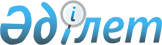 О внесении изменений в Решение Коллегии Евразийской экономической комиссии от 26 января 2016 г. № 9Решение Коллегии Евразийской экономической комиссии от 8 декабря 2020 года № 164
      В соответствии c пунктом 4 Протокола о техническом регулировании в рамках Евразийского экономического союза (приложение № 9 к Договору о Евразийском экономическом союзе от 29 мая 2014 года) и пунктом 5 приложения № 2 к Регламенту работы Евразийской экономической комиссии, утвержденному Решением Высшего Евразийского экономического совета от 23 декабря 2014 г. № 98, Коллегия Евразийской экономической комиссии решила:   
      1. Внести в Решение Коллегии Евразийской экономической комиссии от 26 января 2016 г. № 9 "О перечне стандартов, содержащих правила и методы исследований (испытаний) и измерений, в том числе правила отбора образцов, необходимые для применения и исполнения требований технического регламента Таможенного союза "Технический регламент на табачную продукцию" (ТР ТС 035/2014) и осуществления оценки соответствия объектов технического регулирования" изменения согласно приложению. 
      2. Настоящее Решение вступает в силу по истечении 30 календарных дней с даты его официального опубликования.  ИЗМЕНЕНИЯ,         
вносимые в Решение Коллегии Евразийской экономической комиссии от 26 января 2016 г. № 9         
      1. Наименование изложить в следующей редакции: 
      "Перечень международных и региональных (межгосударственных) стандартов, а в случае их отсутствия – национальных (государственных) стандартов, содержащих правила и методы исследований (испытаний) и измерений, в том числе правила отбора образцов, необходимые для применения и исполнения требований технического регламента Таможенного союза "Технический регламент на табачную продукцию" (ТР ТС 035/2014) и осуществления оценки соответствия объектов технического регулирования".
      2. Пункт 1 изложить в следующей редакции: 
      "1. Утвердить прилагаемый перечень международных и региональных (межгосударственных) стандартов, а в случае их отсутствия – национальных (государственных) стандартов, содержащих правила и методы исследований (испытаний) и измерений, в том числе правила отбора образцов, необходимые для применения и исполнения требований технического регламента Таможенного союза "Технический регламент на табачную продукцию" (ТР ТС 035/2014) и осуществления оценки соответствия объектов технического регулирования".
      3. Перечень стандартов, содержащих правила и методы исследований (испытаний) и измерений, в том числе правила отбора образцов, необходимые для применения и исполнения требований технического регламента Таможенного союза "Технический регламент на табачную продукцию" (ТР ТС 035/2014) и осуществления оценки соответствия объектов технического регулирования, утвержденный указанным Решением, изложить в следующей редакции: ПЕРЕЧЕНЬ
международных и региональных (межгосударственных) стандартов, а в случае их отсутствия – национальных (государственных) стандартов, содержащих правила и методы исследований (испытаний) и измерений, в том числе правила отбора образцов, необходимые для применения и исполнения требований технического регламента Таможенного союза "Технический регламент на табачную продукцию" (ТР ТС 035/2014) и осуществления оценки соответствия объектов технического регулирования  
					© 2012. РГП на ПХВ «Институт законодательства и правовой информации Республики Казахстан» Министерства юстиции Республики Казахстан
				
      Председатель Коллегии       
Евразийской экономической комиссии

М. Мясникович     
ПРИЛОЖЕНИЕ 
к Решению Коллегии 
Евразийской экономической 
комиссии 
от 8 декабря 2020 г. № 164   "УТВЕРЖДЕН
Решением Коллегии
Евразийской экономической 
комиссии
от 26 января 2016 г. № 9
(в редакции Решения Коллегии
Евразийской экономической 
комиссии
от 8 декабря 2020 г. № 164) 
№ п/п
Структурный элемент или объект технического регулирования технического регламента Евразийского экономического союза
Обозначение и наименование стандарта, методики исследований (испытаний) и измерений
Примечание
1
2
3
4
1
раздел II
ГОСТ ISO 12863-2013 (IDT)

"Сигареты. Стандартный метод испытания для оценки воспламеняющей способности"
2
раздел II
ГОСТ 33789-2016 (ISO 20193:2012)

"Табак и табачные изделия. Определение ширины волокна резаного табака" (кроме пункта 6.2 в части отбора проб резаного табака)
3
раздел II
ГОСТ 33794-2016

"Сигары и сигариллы. Определение толщины" (кроме пункта 5 в части отбора проб сигар и сигарилл)
4
раздел II
пункт 6 МВИ 01-2009 "Методика выполнения измерения ширины волокна табака курительного тонкорезаного и трубочного" (в части отбора проб табака курительного тонкорезаного и трубочного) (свидетельство об аттестации от 6 июля 2009 г. № 01/2009)
применяется до внесения соответствующих изменений 
в ГОСТ 33789-2016 (ISO 20193:2012) "Табак и табачные изделия. Определение ширины волокна резаного табака"
5
раздел II
пункт 6 МВИ 02-2009 "Методика выполнения измерения толщины сигар и сигарилл" (в части отбора проб сигар и сигарилл)

(свидетельство об аттестации 

от 6 июля 2009 г. № 02/2009)
применяется до внесения соответствующих изменений 
в ГОСТ 33794-2016 "Сигары и сигариллы. Определение толщины"
6

 
раздел V
ГОСТ 31632-2016 (ISO 8243:2013)

"Сигареты. Отбор проб"
6

 
раздел V
ГОСТ 31632-2016 (ISO 8243:2013)

"Сигареты. Отбор проб"
7
раздел V
ГОСТ ИСО 3402-2003

"Табак и табачные изделия. Атмосфера для кондиционирования и испытаний"
8
раздел V
ГОСТ ISO 3308-2015

"Машина обычная лабораторная для прокуривания сигарет (курительная машина). Определения и стандартные условия"
9
раздел V
ГОСТ 30571-2003 (ИСО 4387:2000)

"Сигареты. Определение содержания влажного и не содержащего никотин сухого конденсата (смолы) в дыме сигарет с помощью лабораторной курительной машины"
10
раздел V
ГОСТ 30622.1-2003 
(ИСО 10362-1:1999)

"Сигареты. Определение содержания воды в конденсате дыма. Метод газовой хроматографии"
11
раздел V
ГОСТ 30570-2015 (ISO 10315:2013) 

"Сигареты. Определение содержания никотина в конденсате дыма. Метод газовой хроматографии"
12
раздел V
ГОСТ 31630-2012 (ISO 8454:2007)

"Сигареты. Определение содержания монооксида углерода в газовой фазе сигаретного дыма с помощью недисперсного инфракрасного (NDIR) анализатора"
12
раздел V
ГОСТ 31630-2012 (ISO 8454:2007)

"Сигареты. Определение содержания монооксида углерода в газовой фазе сигаретного дыма с помощью недисперсного инфракрасного (NDIR) анализатора"
13
раздел V
ГОСТ 31629-2017 (ISO 16055:2012)

"Табак и табачные изделия. Контрольный образец. Требования и применение"
 

".